Встреча учащихся МКОУ «Мусультемахинская СОШ» с сотрудниками правоохранительных органов.      Во исполнение Письма Министерства образования и науки РД от 21.02.2019г. №9 06-1849/01-08/19. с целью разъяснения норм уголовной и административной ответственности за выезд за пределы РФ для участия в незаконных вооруженных формированиях, 2 марта в нашей школе была проведена беседа с учащимися 7-11 кл.  В мероприятии приняли участие: инспектор ПДН Гаджиева Эльмира Асхабалиевна, капитан милиции; УУП Мусаев Ахмед Рабаданович, старший лейтенант полиции; УПП Мирзакадиев Магомед Мирзакадиевич, младший лейтенант полиции; педагоги и учащиеся.       Проблема профилактики противоправного поведения несовершеннолетних - одна из центральных для целого ряда отраслей науки. Криминологи, педагоги, психологи пытаются найти средства для того, чтобы поведение детей, подростков, юношей и девушек не приобрело противоправную направленность. Однако проблема эта возникла не сейчас, ещё в глубокой древности, когда только зарождались нормы морали, появились причины, порождающие их нарушение. Ведь любые правила несут в себе некую готовность к самоограничению, предполагают потенциальный "общественный альтруизм" и готовность к карательным санкциям в случае их нарушения. В современной отечественной психологии к делинквентным формам поведения относят школьные прогулы, мелкое хулиганство, приобщение к асоциальной группе и т.д.      Общение с учащимися проходило в форме круглого стола.     В ходе мероприятия сотрудники ОМВД по Левашинскому району предупредили учащихся об уголовной ответственности за выезд за пределы РФ для участия в незаконных вооруженных формированиях, пропаганду идей террористического или экстремистского характера, а также за осуществление деятельности направленной на разжигание межрелигиозной ненависти и розни, совершение иных противозаконных действий, направленных на поддержание терроризма и экстремизма. Также было обращено внимание учащихся на недопустимость совершения ложных вызовов о готовящемся акте терроризма, поскольку за такие шутки статьей 207 Уголовного кодекса предусмотрена уголовная ответственность в виде максимального наказания   -   лишения свободы на срок до трех лет. Ребят информировали о недопущении распространения информации о готовящемся акте терроризма в сети Интернет и привели примеры из служебной практики.  Итак, что же можно сказать в заключение?  Вы современные образованные люди. Постарайтесь строить свою жизнь и свои отношения в обществе таким образом, чтобы не возникло ситуации, когда к вам придётся применить меры административного или уголовного наказания.Учитель истории и обществознания, Омарова Качар Магомедовна, в тестовой форме провела опрос учащихся на знания своих гражданских прав и обязанностей. Были показаны мини-сценки на разные жизненные ситуации. Ребята приняли активное участие в мероприятии, задавали интересующие их вопросы.      Хочется надеяться, что ребята серьезно отнеслись к информации, поверили, что мир полон красок: это учеба, занятия спортом, музыкой, искусством, участие в конкурсах и многое другое, а это уже половина успеха к достижению целей.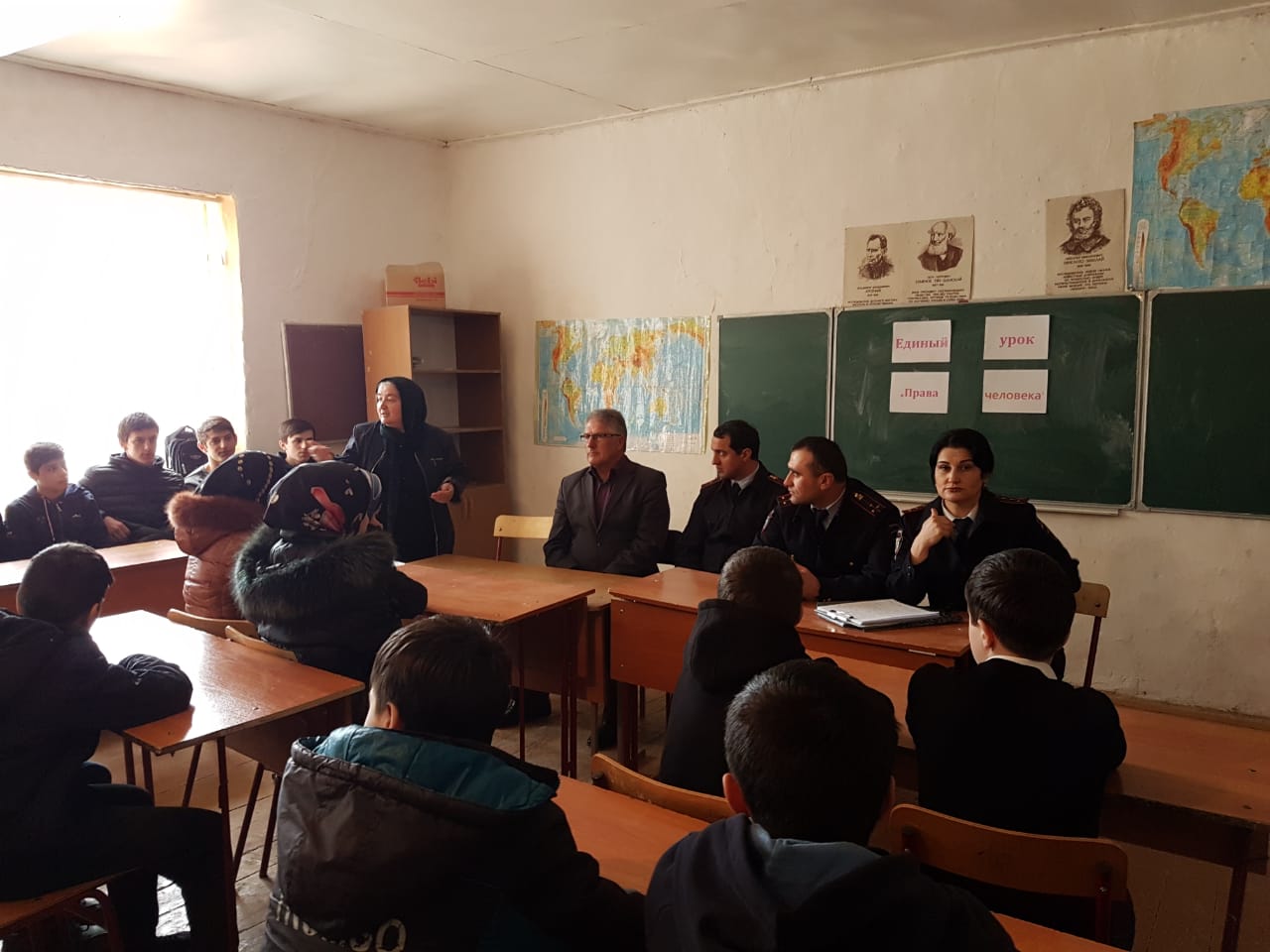 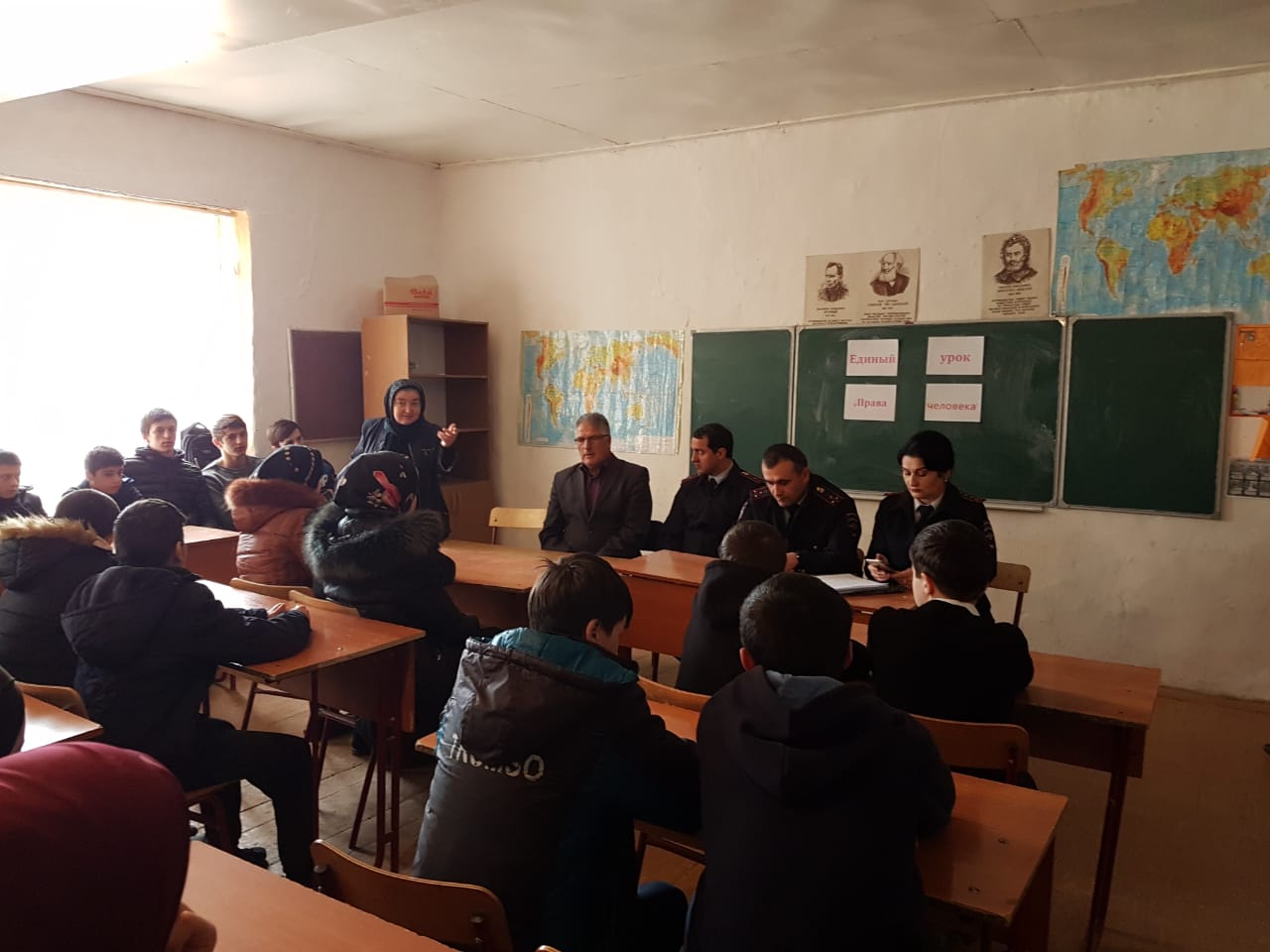 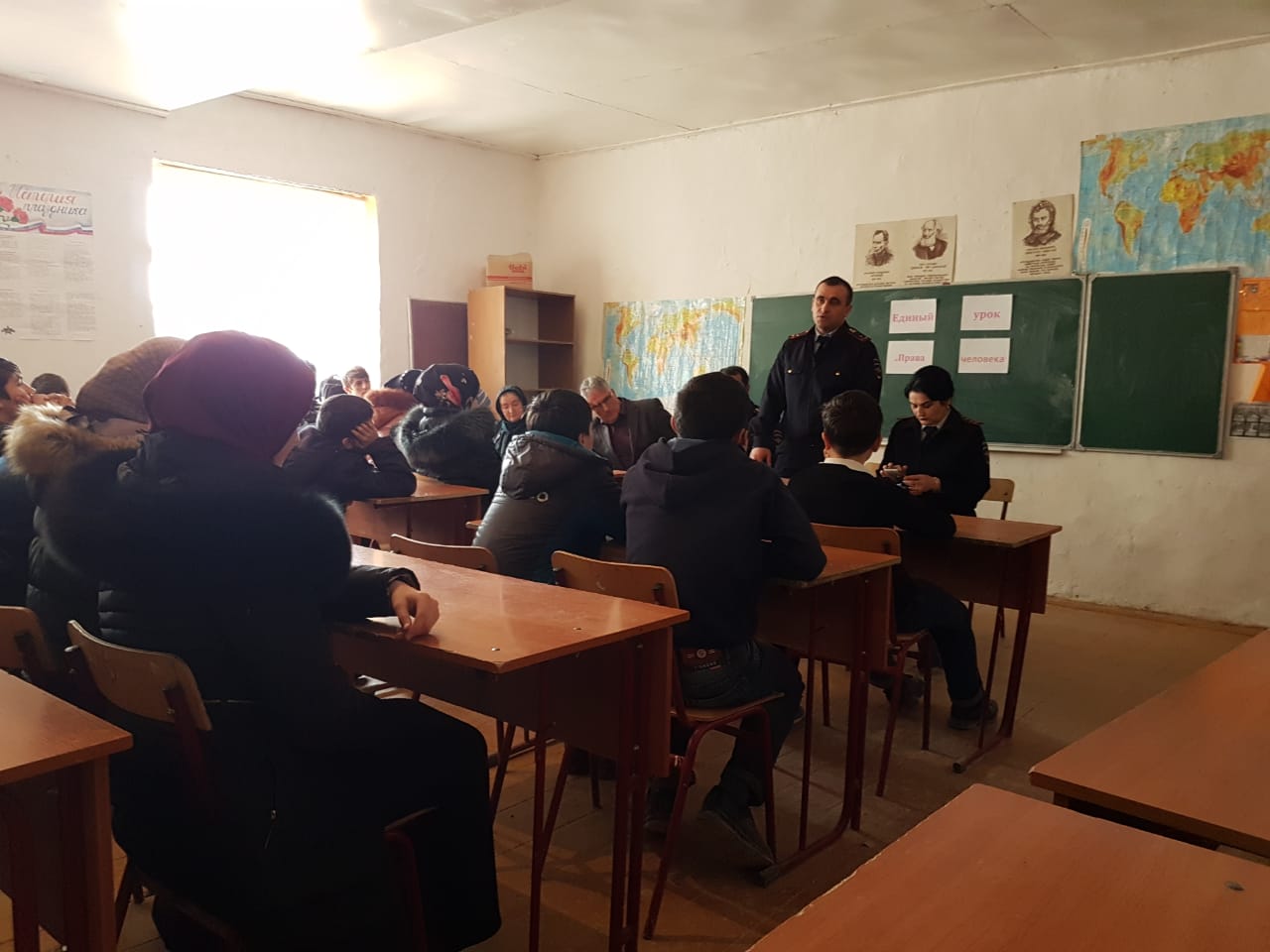 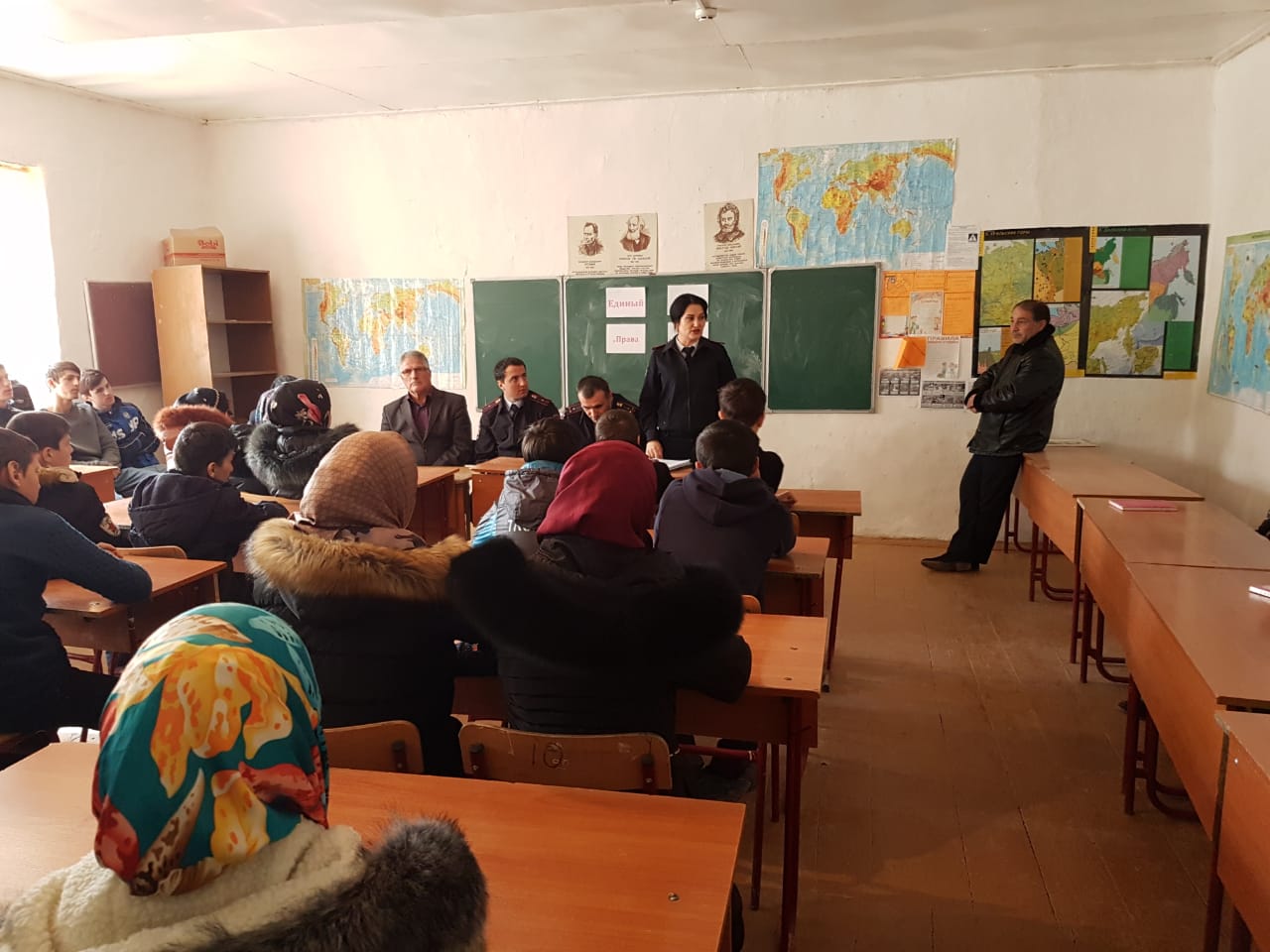 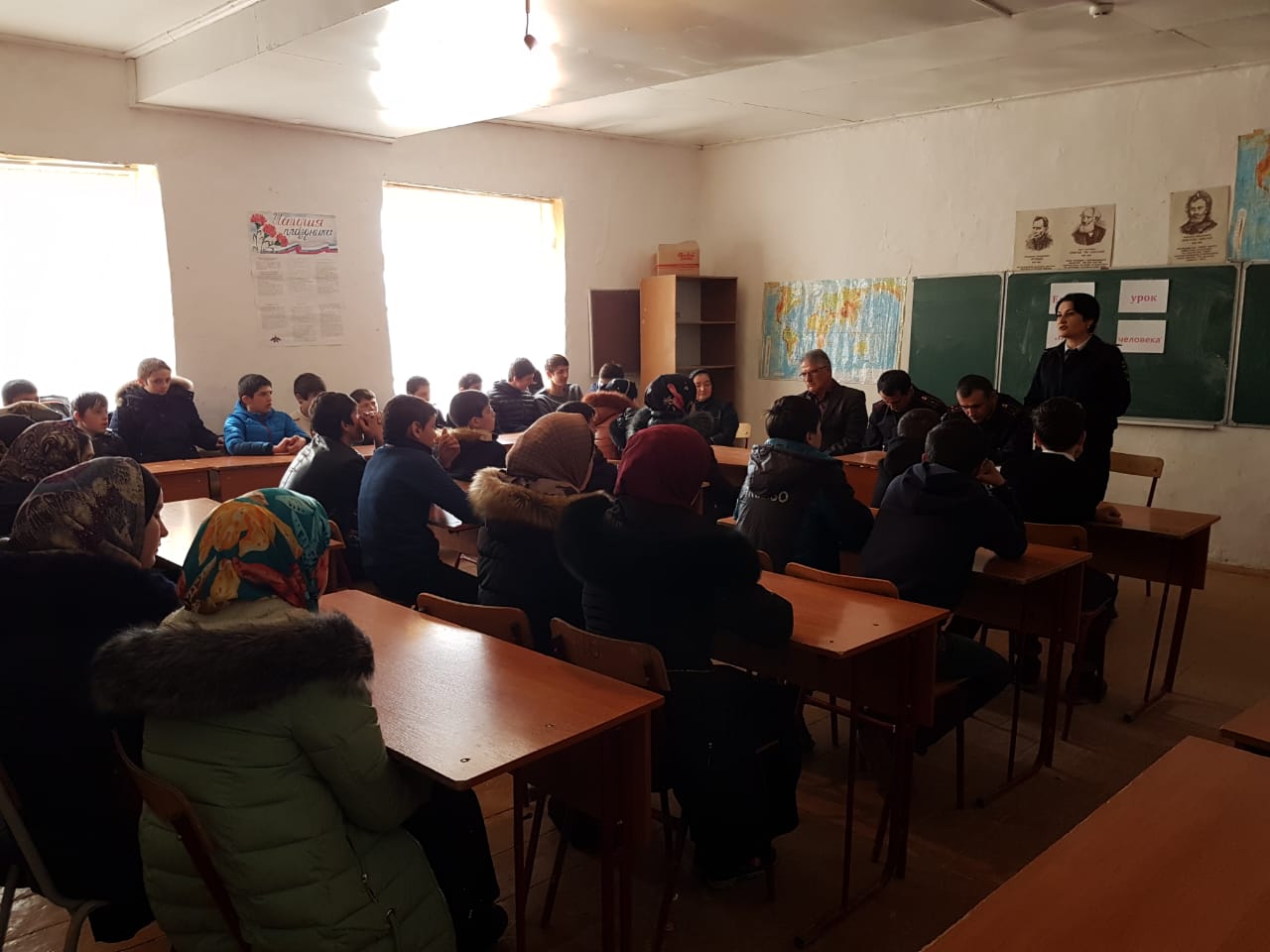 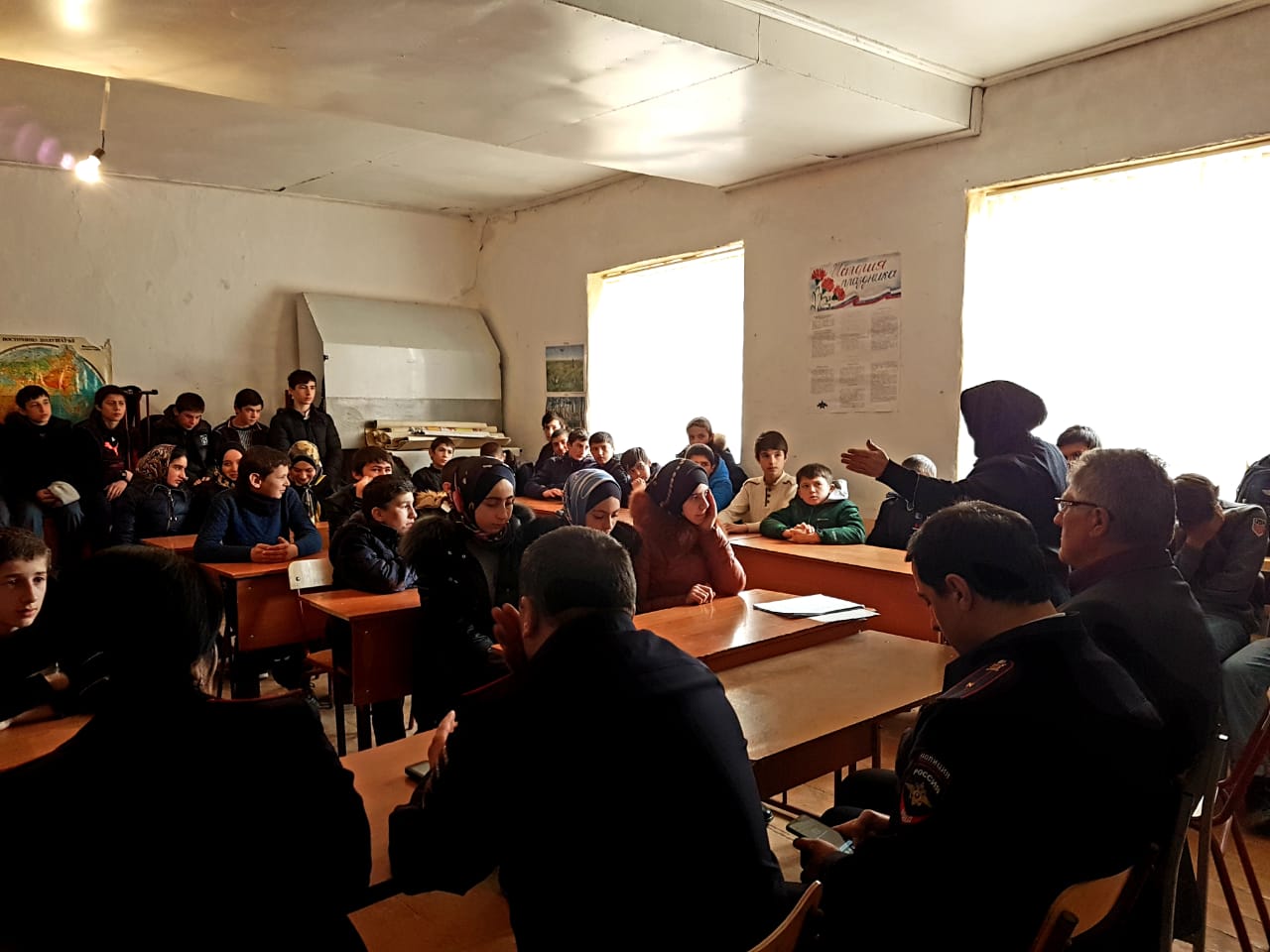 